РЕШЕТИЛІВСЬКА МІСЬКА РАДА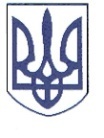 ПОЛТАВСЬКОЇ ОБЛАСТІРОЗПОРЯДЖЕННЯ	29 вересня 2022 року                                                                                          № 163Про виплату грошової допомоги на лікування Авдієнко Л.О., Антоненко О.О., Антонець С.Т.,  Басистої О.В., Василенко В.Г., Данько Ю.С., Диньковій О.В.,  Іващенко М.Л., Кваші Н.В., Косенко О.П., Кругляку О.І., Кучеровій Л.П., Любивець Г.О., Малишко О.В., Нестеренко Л.М., Пономаренку В.В., Сухно Л.П., Тугай П.М., Ходаківській Т.І., Черкун К.М.	Відповідно до ст. 34 Закону України ,,Про місцеве самоврядування в Україні”, рішення Решетилівської міської ради сьомого скликання від 09.11.2018  № 413-11-VII ,,Про затвердження Комплексної програми соціального захисту населення Решетилівської міської ради на 2019-2023 роки” (11 позачергова сесія) (зі змінами), протоколу засідання комісії щодо визначення суми виплати грошової допомоги на лікування жителям громади, які опинилися у складних життєвих обставинах від 27 вересня 2022 року № 4, розглянувши заяви та подані документи лікування Авдієнко Л.О., Антоненко О.О., Антонець С.Т.,  Басистої О.В., Василенко В.Г., Данько Ю.С., Диньковій О.В.,  Іващенко М.Л., Кваші Н.В., Косенко О.П., Кругляку О.І., Кучеровій Л.П., Любивець Г.О., Малишко О.В., Нестеренко Л.М., Пономаренку В.В., Сухно Л.П., Тугай П.М., Ходаківській Т.І., Черкун К.М.ЗОБОВ’ЯЗУЮ:Відділу бухгалтерського обліку, звітності та адміністративно-господарського забезпечення (Момот С.Г.) виплатити грошову допомогу кожному в розмірі 500 (п’ятсот) грн.     1) Антоненко Ользі Олександрівні, яка зареєстрована та проживає за адресою: *** Полтавської області на лікування;         2) Косенко Ользі Павлівні, яка зареєстрована та проживає за адресою: *** Полтавської області на лікування.Відділу бухгалтерського обліку, звітності та адміністративно-господарського забезпечення (Момот С.Г.) виплатити грошову допомогу кожному в розмірі 1000 (одна тисяча) грн.: Василенко Вірі Григорівні, яка зареєстрована та проживає за адресою: *** Полтавської області на лікування;Кругляк Олександрі Іванівні, яка зареєстрована та проживає за адресою: *** Полтавської області на лікування;Любивець Ганні Олександрівні, яка зареєстрована та проживає за адресою: *** Полтавського району Полтавської області на лікування.Відділу бухгалтерського обліку, звітності та адміністративно-господарського забезпечення (Момот С.Г.) виплатити грошову допомогу кожному в розмірі 1500 (одна тисяча п’ятсот) грн.: Іващенко Валентині Борисівні, яка зареєстрована та проживає за адресою: *** Полтавської області на лікування чоловіка Іващенка Миколи Лукича;Тугаю Петру Миколайовичу, який зареєстрований та проживає за адресою: *** Полтавської області на лікування.Відділу бухгалтерського обліку, звітності та адміністративно-господарського забезпечення (Момот С.Г.) виплатити грошову допомогу кожному в розмірі 2000 (дві тисяча) грн.: Басистій Ользі Василівні, який зареєстрований та проживає за адресою: *** Полтавської області на лікування;Кучеровій Людмилі Петрівні, яка зареєстрована та проживає за адресою:*** Полтавської області на лікування;Малишко Оксані Валеріївні, яка зареєстрована та проживає за адресою: *** Полтавської області на лікування;Пономаренко Тамілі Романівні, яка зареєстрована та проживає за адресою: *** Полтавської області на лікування чоловіка Пономаренка Володимира Васильовича;Сухно Лідії Павлівні, яка зареєстрована та проживає за адресою: *** Полтавської області на лікування. 5. Відділу бухгалтерського обліку, звітності та адміністративно-господарського забезпечення (Момот С.Г.) виплатити грошову допомогу кожному в розмірі 3000 (три тисячі) грн.:Авдієнко Леоніду Олексійовичу, який зареєстрований та проживає за адресою: *** Полтавської області на лікування;Антонець Світлані Тарасівні, яка зареєстрована та проживає за адресою: *** Полтавської області на лікування;Диньковій Ользі Василівні, яка зареєстрована та проживає за адресою: *** Полтавської області на лікування;Данько Юлії Сергіївні, яка зареєстрована та проживає за адресою: *** Полтавської області на лікування;Кваші Надії Володимирівні, яка зареєстрована та проживає за адресою: *** Полтавської області на лікування;Нестеренко Любові Миколаївні, яка зареєстрована та проживає за адресою: *** Полтавської області на лікування;Ходаківській Тетяні Іванівні, яка зареєстрована та проживає за адресою: *** Полтавської області на лікування;Черкун Катерині Михайлівні, яка зареєстрована та проживає за адресою: *** Полтавської області на лікування.Міський голова								О.А Дядюнова 